Publisher | EditorsHEWIMarketing + Innovation HEWI Heinrich Wilke GmbHPO Box 1260D-34442 Bad ArolsenPhone: +49 5691 82-0presse@hewi.dewww.hewi.comClara BrennekerPhone: 	+49 5691 82-214cbrenneker@hewi.deNicolo MartinPhone: 	+49 5691 82-106nmartin@hewi.deReprint free of charge - copy requestedModular washbasin systemIndividual functionsDemographic change requires a rethink in terms of architecture and products. New living concepts are becoming increasingly important. More than two thirds of people in need of care want to grow old at home. The bathroom in particular is of special importance in this context.With the modular washbasin system, HEWI is continuing the success story of its innovative washbasin family. The washbasins take a back seat thanks to the reduced material thickness and can be supplemented with important additional functions via other products. The innovative concept allows the integration of an adaptive grab rail, which also serves as a towel rail, and a modular storage system directly at the washbasin.The washstands offer safety and ensure that all bathroom utensils such as soap dispensers, cups and co. find their place within easy reach.Depending on the need, the washbasin adapts to changing individual requirements. It can be quickly and easily expanded with practical shelves and accessories, or dismantled. Due to the timeless and modern design, the filing system is also ideal for the wall.Modules and accessoriesProfiles, storage variants and hooksProfile, hooks and shelves made of stainless steel with powder coating are available in the colours deep matt black (RAL 9005), deep matt white (RAL 9003), light grey pearl mica deep matt and dark grey pearl mica deep matt.The profile on the washbasin has a length of 478 mm. For wall mounting, the profile is available in lengths of 368 mm, 478 mm and 732 mm.The storage system contains six variants in two sizes that can be hooked into the profile according to individual requirements. The shelves are available in lengths of 360 mm and 470 mm. Two short shelves can thus be integrated into the longest wall profile.The hooks can be hooked into the side of the profiles fitted under the washbasin. Towels or items of clothing find their place here in the immediate grab area. Grab handleThe adaptive grab rail enables symmetrical gripping due to the round tube design made of powder-coated stainless steel. The material creates a noble appearance, which offers high gripping comfort and has an extremely resistant surface.Soap dispenser, mug and basketExisting HEWI products from the 800 K range complement the innovative storage system at the washbasin.Soap dispenser, tumbler and basket are made of high-quality polyamide and are available in 16 selected HEWI colours as well as six neutral colours in the matt edition.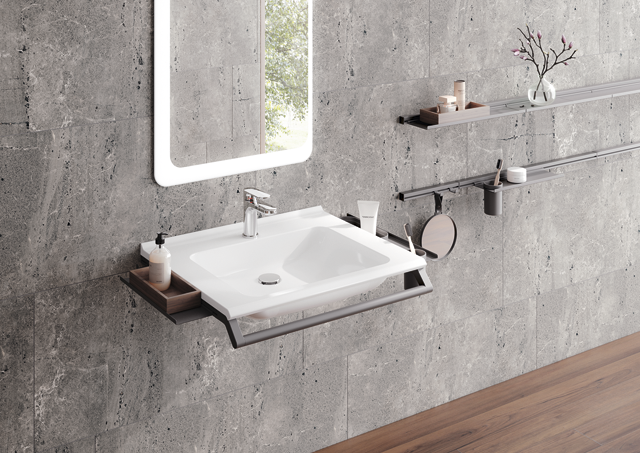 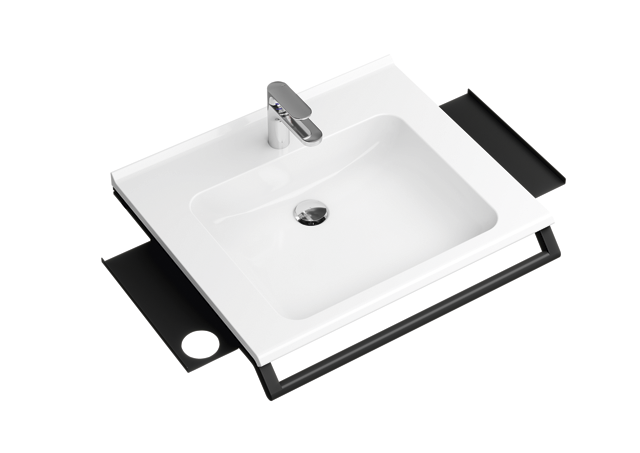 New modular washbasin system